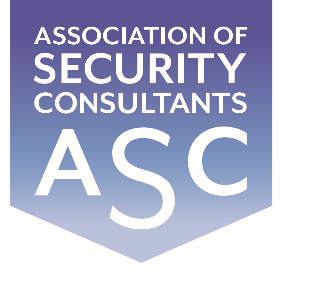 Certificate of MembershipThis is to certify thatPaul Renhamhas been enrolled as an associate of the Association of Security Consultantsand is pledged to maintain its code of professional competence and integrity.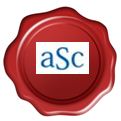 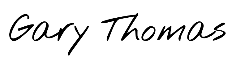 Date of Enrolment:		                     Membership No:		            Gary Thomas	  		           28th September 2023			   	     AM4275				   Chairman